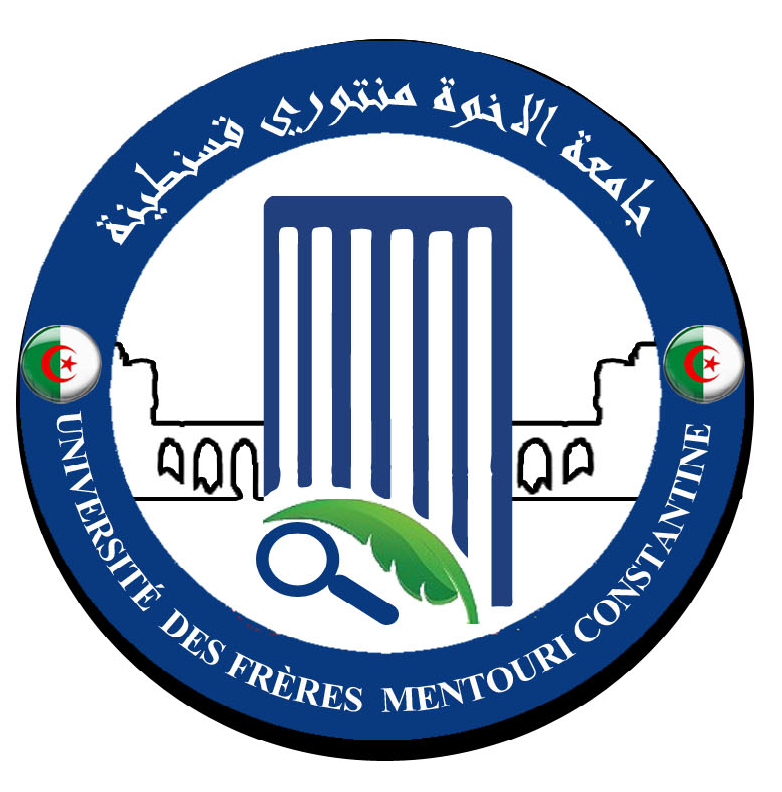 رقم:     199   /2018اجتماع مجلس التنسيق للكلية الموسع يوم الثلاثاء 29 ماي  2018 محضر رقم 36في التاسع و العشرين من شهر ماي سنة ألفين وثمانية عشر في الساعة 11 صباحا اجتمع مجلس التنسيق للكلية  برئاسة عميد الكلية و بحضور السادة:الطاقم الإداريدهيمات العيد                    عميد الكلية فارس خلاف                    الأمين العام للكلية روابح عبد القادر               نائب العميد المكلف بالدراسات ما بعد التدرج والبحث العلمي و العلاقات الخارجيةفرحاتي العيد                    رئيس الميكروبيولوجيا باقة مبارك                      رئيس قسم البيولوجيا و علم البيئة النباتيةمداسي إبراهيم                 رئيس قسم بيولوجيا الحيوان قاسم شاوش نور الدين        رئيس قسم البيولوجيا التطبيقية نسيب يوسف                    رئيس قسم الكيمياء الحيوية و البيولوجيا الخلوية و الجزيئية للبيداغوجيا بوطومو سمير                  مسؤول مصلحة الانخراطمحمد العربي مجروبي        مسؤول خلية ضمان الجودةالغائبون مرايحية جمال                  نائب العميد المكلف بالبيداغوجيا و المسائل المرتبطة بشؤون الطلبة ( بعذر)جدول الأعمال  مشروع حديقة باردو قسنطينةحصيلة امتحانات الدورة العادية السداسي الثانيتوزيع المقرات لمناقشة مذكرات التخرج الدراسات ما بعد التدرج  و البحث العلمي و العلاقات الخارجية ضمان الجودة Assurance Qualité متفرقات مشروع حديقة باردو قسنطينةمتابعة لمشروع حديقة باردو قسنطينة قدم عميد الكلية حصيلة  الزيارات الميدانية و الاجتماعات التي تمت  و  لقد تمت زيارة ميدانية رفقة السيد رئيس الجامعة الى الحديقة يوم الاثنين 28 ماي 2018 على الساعة 10 صباحا رفقة الهيئات المكلفة بمشروع الحديقة حصيلة امتحانات الدورة العادية للسداسي الثانيمن خلال التقارير اليومية  المقدمة من رؤساء الأقسام لتتبع سير امتحانات الدورة العادية للسداسي الثاني من الموسم الجامعي 2017/2018 نورد حصيلة الأيام 22- 28  ماي 2018 وفق الجدول التالي : توزيع المقرات لمناقشة مذكرات التخرج تم توزيع المقرات البيداغوجية لمناقشة مذكرات التخرج لطبية الماستر 2 دفعة جوان 2018 وفق الجدول التالي :الدراسات ما بعد التدرج و البحث العلمي و العلاقات الخارجية ذكر نائب العميد المكلف بالدراسات ما بعد التدرج و البحث العلمي و العلاقات الخارجية رؤساء الأقسام  بالاجتماع  الذي تم عقده يوم الاثنين 28 ماي 2018 على الساعة 10 بقاعة الاجتماعات للكلية في حضور مساعدي رؤساء الأقسام المكلفين بالدراسات ما بعد التدرج للاطلاع وتطبيق القوانين الجديدة المتعلقة بما يلي: *- التأهيل الجامعي*- مناقشات أطروحة الدكتوراه ( المنشورات العلمية ) *- مشارح البحث في التكوين الجامعي Programme de Recherche de Formation Universitaire*- التكوين الاقامي 5-  ضمان الجودة Assurance Qualité متابعة لعمل خلية ضمان الجودة على مستوى الكلية و مختلف الأقسام و لمختلف الشرائح المعنية بهذه العملية مرة أخرى يلح عميد الكلية على رؤساء الأقسام المساهمة الفعالة في عملية التقييم الذاتي و لا بد من مشاركة الجميع و عليه التزام بالإجابة على نموج الاستفسارات المقدمة في أسرع وقت  و ذلك قبل 10 جوان  وفق الجدول التالي  :6-متفرقات اطلع المجلس على ما يلي:ملف الموظفة دحدوح امينة و مسؤول مصلحة الانخراط السيد بوطومو سمير و الأستاذ سفيان هاروني مكلف بالتعليم على مستوى مصلحة الجذع المشترك لعلوم الطبيعة و الحياة ملف الإحالة على الاستيداع للأستاذة غريبي نفيسة نجوى يكلف الأمين العام للكلية بمتابعة الملف أغلق المحضر على الساعة30 12h و رفعت الجلسةقسنطينة يوم 29 ماي  2018             عميد الكليةنسخة إلى السادة:- رئيس الجامعة- الأمين العام للجامعة - نائب رئيس الجامعة المكلف بالتكوين العالي في الطورين الأول و الثاني و التكوين المتواصل و الشهادات و كذا التكوين العالي في التدرج- نائبة رئيس الجامعة المكلفة بالعلاقات الخارجية و التعاون و التنشيط و التظاهرات العلمية- نائب رئيس الجامعة المكلف بالتكوين العالي في الطور الثالث و التأهيل الجامعي  و البحث العلمي  و التكوين العالي فيما بعد التدرج - نواب  عميد الكلية  و الأمين العام للكلية و رئيس المجلس العلمي للكلية- مسئول فريق ميدان التكوين - رؤساء الأقسام و مسئول الجذع المشترك لعلوم الطبيعة و الحياة- الأرشيفالقســــــمعدد  الامتحانات المبرمجةعدد  الامتحانات المنجزة(%)الجذع المشترك0707100 %بيولوجيا الحيوان1515100 %البيولوجيا و علم البيئة النباتية2222100 %الكيمياء الحيوية و البيولوجيا الجزيئية و الخلوية1212100 %الميكروبيولوجيا1111100%البيولوجيا التطبيقية1414100 %الكليـة8181100 %SalleDépartementN°Salle de Master + Amphi 01Biologie et Ecologie Végétale1salle de conférence+ Amphi 02Biologie Animale2Salle Internet  des Etudiants + Amphi 03Biologie  Appliquée 3Salle Bioinformatique + Amphi 04Biochimie et Biologie Cellulaire et Moléculaire4Salle Internet des Enseignants  + Anphi05Microbiologie5Département/ Faculté AffectationCode Faculté SNVSciences de la nature et de la viefacdep2017Faculté SNVBibliothèquebiblio20175Socle Commun SNVEtudiantsstudent30186Socle Commun SNVBibliothèquebiblio3028Socle Commun SNVFaculté/Départementfacdep30186Socle Commun SNVEquipe de formationef30186MicrobiologieEtudiantsstudent30187Bibliothèquebiblio3029Faculté/Départementfacdep30187Equipe de formationef30187Biochimie et Biologie Cellulaire et MoléculaireEtudiantsstudet30188Biochimie et Biologie Cellulaire et MoléculaireBibliothèquebiblio3030Biochimie et Biologie Cellulaire et MoléculaireFaculté/Départementfacdep30188Biochimie et Biologie Cellulaire et MoléculaireEquipe de formationef30188Biologie AppliquéeEtudiantsstudent30189Biologie AppliquéeBibliothèquebiblio3031Biologie AppliquéeFaculté/Départementfacdep30189Biologie AppliquéeEquipe de formationef30189Biologie AnimaleEtudiantsstudent30190Bibliothèquebiblio3032Faculté/Départementfacdep30190Equipe de formationef30190Biologie et Ecologie VégétaleEtudiantsstudent30191Biologie et Ecologie VégétaleBibliothèquebiblio3033Biologie et Ecologie VégétaleFaculté/Départementfacdep30191Biologie et Ecologie VégétaleEquipe de formationef30191